ПОДВЕДЕНЫ ИТОГИ РЕСПУБЛИКАНСКОГО КОНКУРСА СРЕДИ ТВОРЧЕСКИХ КОЛЛЕКТИВОВ
РЕДАКЦИЙ ПЕЧАТНЫХ, ЭЛЕКТРОННЫХ СМИ И СЕТЕВЫХ ИЗДАНИЙ, ОСВЕТИВШИХ ТЕМУ ВСЕРОССИЙСКОЙ ПЕРЕПИСИ НАСЕЛЕНИЯ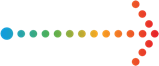 Согласно решению Оргкомитета Конкурса лучшими были признаны работы следующих творческих коллективов СМИ и сетевых изданий:телеканала «Россия 1» филиала федерального государственного унитарного предприятия «Всероссийская государственная телевизионная и радиовещательная компания» «Государственная телевизионная и радиовещательная компания
«Марий Эл» в номинации «Лучший творческий коллектив редакции
телевидения»;радио «Марий Эл Радио» государственного автономного учреждения культуры Республики Марий Эл «Марий Эл Телерадио»  в номинации «Лучший творческий коллектив редакции радио»;республиканской молодежной газеты «Кугарня» государственного унитарного казенного предприятия Республики Марий Эл «Газета «Кугарня» в номинации «Лучший творческий коллектив редакции республиканской газеты»;Оршанской районной газеты «Вперед» муниципального автономного
учреждения «Газета «Вперед» в номинации «Лучший творческий коллектив
редакции районной (городской) газеты»;сетевого издания «Марийская правда» открытого акционерного общества
«Газета «Марийская правда» в номинации «Лучший творческий коллектив
редакции сетевого издания».Нектарова Маргарита Павловна, корреспондент газеты «Семейная газета
от Оксаны Стариковой» индивидуального предпринимателя Старикова Оксана Анатольевна была признана победителем в специальной номинации «Журналист-переписчик».Творческие коллективы согласно положению о конкурсе были удостоены
денежных премий в размере 20 000 рублей, победитель в специальной номинации - 10 000 рублей.